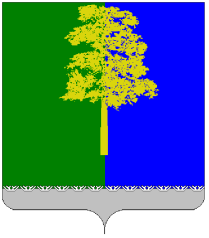 Муниципальное образование Кондинский районХанты-Мансийского автономного округа – ЮгрыАДМИНИСТРАЦИЯ КОНДИНСКОГО РАЙОНАУПРАВЛЕНИЕ ОБРАЗОВАНИЯ

ПРИКАЗот «27» сентября 2021 года                                                                                  №501пгт. МеждуреченскийОб утверждении муниципального планамероприятий («дорожной карты»), направленныхна формирование и оценку функциональнойграмотности обучающихся общеобразовательныхорганизаций Кондинского района на 2021 – 2022 учебный годВ рамках реализации национального проекта «Образование», руководствуясь п.4.1 приказа Департамента образования и молодежной политики Ханты-Мансийского автономного округа-Югры от 20.09.2021 №10 - П – 1244 «Об утверждении регионального плана мероприятий («дорожная карта»), направленных на формирование и оценку функциональной грамотности обучающихся общеобразовательных организаций Ханты – Мансийского автономного округа – Югры на 2021 – 2022 учебный год», во исполнение п.3.1 приказа управления образования администрации Кондинского района от 16.09.2021 №477 «Об организации работы по повышению функциональной грамотности обучающихся общеобразовательных организаций Кондинского района», в целях повышения качества общего образования посредством формирования функциональной грамотности обучающихся общеобразовательных организаций, приказываю:Утвердить муниципальный план мероприятий («дорожная карта»), направленных на формирование и оценку функциональной грамотности обучающихся общеобразовательных организаций  Кондинского района на 2021 – 2022 учебный год (далее – муниципальная «дорожная карта») (приложение 1).Отделу организационно – правового обеспечения (Иконникова Н.М.), отделу по общему и дошкольному образованию (Айнетдинова И.Г.):Организовать исполнение мероприятий муниципальной «дорожной карты», в части касающейся.Обеспечить взаимодействие с отделом общего образования Департамента образования и молодежной политики Ханты – Мансийского автономного округа – Югры, автономным учреждением дополнительного профессионального образования Ханты – Мансийского автономного округа – Югры «Институт развития образования», региональным координационным органом по вопросам формирования и оценки функциональной грамотности обучающихся общеобразовательных организаций. Директору МКУ «ЦСДО» (В.А.Никифоров): Организовать исполнение мероприятий муниципальной «дорожной карты», в части касающейся.Обеспечить взаимодействие с автономным учреждением дополнительного профессионального образования Ханты – Мансийского автономного округа – Югры «Институт развития образования», муниципальными предметными методическими объединениями, методическими службами по вопросам формирования и оценки функциональной грамотности обучающихся общеобразовательных организаций, постоянно.Организовать информационно-просветительскую работу с представителями средств массовой информации, общественностью по вопросам функциональной грамотности обучающихся общеобразовательных организаций, постоянно.Руководителям общеобразовательных организаций:Организовать исполнение мероприятий муниципальной «дорожной карты», в части касающейся.Обеспечить прохождение курсов повышения квалификации по вопросам функциональной грамотности учителями общеобразовательных организаций в срок не позднее 01.11.2021 года.Контроль исполнения приказа оставляю за собой.                                                                                                                            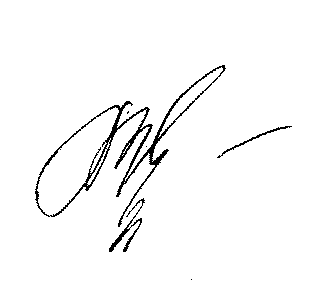 Исполняющий обязанностиначальника управления образования                                                                      М.А. КозловаС приказом ознакомлены:Приложение 1к приказу управления администрации администрации Кондинского районаот ____ сентября 2021 №______Муниципальный план мероприятий («дорожная карта»), направленных на формирование и оценку функциональной грамотности обучающихся общеобразовательных организаций Кондинского района на 2021 – 2022 учебный годФИОДатаПодписьИконникова Н.М.  Айнетдинова И.Г.Зайнетдинова Р.А.№ п/пМероприятияОтветственные исполнителиСрокиРезультат1.Рассмотрение вопросов по формированию и оценке функциональной грамотности обучающихся общеобразовательных организаций на совещаниях руководителей, рабочих совещанияхУправление образования, МКУ «Центр содействия деятельности организаций» (далее – МКУ ЦСДО)2 раза в годКоординация деятельности образовательных организаций по формированию и оценке функциональной грамотности обучающихся общеобразовательных организаций, протоколы, решения совещаний 2.Разработка муниципального плана мероприятий («дорожной карты»), направленных на формирование и оценку функциональной грамотности обучающихся общеобразовательных организаций  Кондинского района на 2021 – 2022 учебный годУправление образования До 01.10.2021Приказ об утверждении плана мероприятий3. Участие в работе регионального координационного органа по вопросу формирования и оценки функциональной грамотности обучающихся общеобразовательных организаций Ханты-Мансийского автономного округа – ЮгрыУправление образованияВ течение 2021 – 2022 учебного годаКоординация деятельности образовательных организаций по формированию и оценке функциональной грамотности обучающихся общеобразовательных организаций4.Организация работы общеобразовательных организаций 
Кондинского района по внедрению в учебный процесс банка заданий для оценки функциональной грамотности, разработанных Федеральным государственным бюджетным научным учреждением «Институт стратегии развития образования Российской академии образования»Управление образования, общеобразовательные организацииВ течение 2021 – 2022 учебного годаИспользование банка заданий для оценки функциональной грамотности 
в информационно-телекоммуникационной сети «Интернет» по адресам: https://fg.resh.edu.ru/, https://fipi.ru/otkrytyy-bank-zadaniy-dlya-otsenki-yestestvennonauchnoy-gramotnosti5.Участие в методических совещаниях по вопросу формирования и оценки функциональной грамотности обучающихся общеобразовательных организаций Управление образования, МКУ ЦСДО, общеобразовательные организацииВ течение 2021 – 2022 учебного годаПовышение уровня информированности, изучение положительного опыта деятельности по формирования и оценке функциональной грамотности обучающихся общеобразовательных организаций6.Формирование базы данных обучающихся 8-9 классов 2021/2022 учебного года, а также учителей, участвующих в формировании функциональной грамотности обучающихся 8-9 классов по шести направлениям (читательская грамотность, математическая грамотность,  естественнонаучная грамотность, финансовая грамотность, глобальные компетенции и креативное мышление)Управление образования, общеобразовательные организацииДо 01.10.2021База  данных обучающихся 
8-9 классов 2021/2022 учебного годаБаза данных учителей, участвующих в формировании функциональной грамотности обучающихся8-9 классов по шести направлениям7.Обеспечение участия в курсах повышения квалификации по вопросам функциональной грамотности учителями:МКУ ЦСДО, общеобразовательные организацииВ течение 2021 – 2022 учебного годаДокументы о квалификации и обучении7.1.По  реализации программ дополнительного профессионального образования «Формирующее оценивание как современный подход к оценке учебных достижений обучающихся» (144 часа)МКУ ЦСДО, общеобразовательные организацииСентябрь - октябрь 
2021 годаДокументы о квалификации и обучении7.2.По  реализации дополнительного профессионального образования «Технологии формирования и оценивания функциональной грамотности обучающихся» (72 часа)МКУ ЦСДО, общеобразовательные организацииСентябрь – ноябрь 2021 годаДокументы о квалификации и обучении7.3.По реализации дополнительного профессионального образования «Основы проектирования современного урока с применением цифровых сервисов и платформ» (144 часа)МКУ ЦСДО, общеобразовательные организацииОктябрь - ноябрь 2021 годаДокументы о квалификации и обучении7.4.По реализации по дополнительной профессиональной программе повышения квалификации«Школа современного учителя»(144 часа)МКУ ЦСДО, общеобразовательные организацииСентябрь - ноябрь 2021 годаДокументы о квалификации и обучении7.5.Реализация дополнительной профессиональной программы повышения квалификации «Управление реализацией программ повышения качества образования в рамках проекта «500+» (72 часа, со стажировкой),организация стажировкиМКУ ЦСДО, общеобразовательные организацииНоябрь - декабрь 2021 годаДокументы о квалификации и обучении7.6.Реализация дополнительной профессиональной программы повышения квалификации «Особенности современной системы оценивания учебных достижений обучающихся по русскому языку и литературе» (72 часа)МКУ ЦСДО, общеобразовательные организацииНоябрь - декабрь 2021 годаДокументы о квалификации и обучении7.7.Реализация дополнительной профессиональной программы повышения квалификации «Методика обучения математике с использованием современной цифровой образовательной среды» (72 часа)МКУ ЦСДО, общеобразовательные организацииНоябрь - декабрь 2021 годаДокументы о квалификации и обучении7.8.Реализация Комплексной программы по развитию личностного потенциала в образовательных организациях 
(144 часа)МКУ ЦСДО, общеобразовательные организацииСентябрь - декабрь 2021 годаДокументы о квалификации и обучении7.9.Реализация Комплексной программы по развитию личностного потенциала в образовательных организациях 
(144 часа)МКУ ЦСДО, общеобразовательные организацииМарт - декабрь 2022 годаДокументы о квалификации и обучении7.10.Управление созданием личностно-развивающей образовательной среды (108 часов)МКУ ЦСДО, общеобразовательные организацииМарт - май 2022 годаДокументы о квалификации и обучении8.Организация  методической поддержки учителей и общеобразовательных организаций Кондинского районаМКУ ЦСДО, общеобразовательные организацииВ течение 2021 – 2022 учебного годаКонсультации по вопросам функциональной грамотности обучающихся общеобразовательных организаций9.Разработка и утверждение планов мероприятий, направленных на формирование и оценку функциональной грамотности обучающихся общеобразовательных организаций на 2021-2022 учебный год на уровне образовательных организацийОбщеобразовательные организацииДо 05.10.2021Приказы об утверждении планов мероприятий10.Актуализация планов работы муниципальных предметных методических объединений, в части формирования и оценки функциональной грамотности обучающихся общеобразовательных организаций Общеобразовательные организацииДо 05.10.2021План работы муниципальныхметодических объединений11.Организация информационно-просветительской работы с представителями средств массовой информации, общественностью по вопросам функциональной грамотности обучающихся общеобразовательных организацийМКУ ЦСДОВ течение 2021 – 2022 учебного годаПубликации в СМИ,на сайте «Образование Конды», на сайтах образовательных организаций12.Участие в диагностике профессиональных затруднений, запросов и потребностей педагогических работниковУправление образования,  МКУ ЦСДО, общеобразовательные организацииСентябрь – ноябрь 2021 годаВыявлены профессиональные затруднения, запросы и потребности педагогов13.Участие в проведении регионального практико-ориентированного семинара по теме: «Формирование функциональной грамотности обучающихся»Управление образования,  МКУ ЦСДО, общеобразовательные организацииИюнь2022 годаПовышение уровня информированности, изучение положительного опыта деятельности по формирования и оценке функциональной грамотности обучающихся общеобразовательных организаций14.Анализ выполнения мероприятий, направленных на формирование и оценку функциональной грамотности обучающихся общеобразовательных организаций на 2021-2022 учебный годУправление образования,  МКУ ЦСДО, общеобразовательные организацииАвгуст2022 годаИнформационно-аналитическая справка, рекомендации 
по продолжению работы в 2022 - 2023 учебном году15.Участие в региональном форуме 
по стратегическому планированию, развитию и сопровождению формирования и оценки функциональной грамотности обучающихся общеобразовательных организаций Ханты-Мансийского  автономного округа – Югры.Управление образования, МКУ ЦСДОАвгуст 2022 годаПовышение уровня информированности, изучение положительного опыта деятельности по формирования и оценке функциональной грамотности обучающихся общеобразовательных организаций